
INVOICE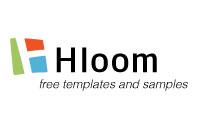 Beneficiary Name: [Company Name]Beneficiary Account Number: [1234567890]Bank Name and Address: [Bank Name and Address]Bank Swift Code: [1234567890]IBAN Number: [1234567890Invoice number000100Invoice DateFeb 23, 2016due DateMarch 22, 2016BILL ToNameCompany NameStreet AddressCity, ST ZIP CodeBILL fromNameCompany NameStreet AddressCity, ST ZIP CodeIDDescriptionQtyPriceTotal01Donec hendrerit2$150.00$300.0002Felis et imperdiet euismod2$120.00$240.0003Purus ipsum pretium metus1$1000.00$1000.0004In lacinia nulla nisl eget sapien1$800.00$800.0005Donec ut est in lectus1$400.00$400.00SubtotalSubtotalSubtotalSubtotal$2740.00Sales Tax 8%Sales Tax 8%Sales Tax 8%Sales Tax 8%$219.20Shipping & HandlingShipping & HandlingShipping & HandlingShipping & Handling$60.00Total DueTotal Due$ 3019.20